San Jose Conservation Corps + Charter SchoolBoard of Directors – Executive Committee Meeting AgendaTuesday, March 29, 2022, 12:00 – 1:30 PMhttps://us02web.zoom.us/j/85716916760?pwd=a0Fwem81RkZFQWxLRGc5dDZ4bG5qZz09CALL TO ORDER (Time: 	)		ROLL CALL (as noted below)Board Members:				      Staff:FOR APPROVAL: AGENDA                                                                                                                                     The Committee will approve the agenda with additions or deletions.FOR APPROVAL: VIRTUAL MEETINGThe Committee shall reconsider the circumstances of the emergency, and if the state of the emergency continues to directly impact the ability of Committee members to meet safely in person.FOR APPROVAL: PUBLIC COMMENTThis portion of the meeting is reserved for persons desiring to address the Committee on any matter, not on the Agenda. The Committee welcomes this opportunity to listen; however, in compliance with the Brown Act, the Committee is not permitted to take action on non-agenda items. Speakers are limited to three (3) minutes.FOR APPROVAL: MEETING MINUTES The Committee will approve the February 23, 2022 Executive Committee meeting minutes.BOARD COMMITTEE UPDATES Members of the public will have the opportunity to comment on any matter on the Agenda. Speakers are limited to three (3) minutes.Executive Committee - Liz HuntCharter School CommitteePrincipal’s Report - Rahul SharmaHead of School Report - Dorsey MooreHuman Resources Committee - Sandra Diversity, equity, and inclusion work updateSalary Study & Compensation Policy UpdateFinance Committee - Bedriye & KimRecommend for Approval by Board:  Charter School February 2022 Financial ReportRecommend for Approval by Board:  San Jose Conservation Corps February 2022  Financial ReportF. New Business Development Committee - Dorsey Community Housing Solutions - Update Executive Director Report  - Dorsey Strategic Planning - Jaime Croteau - Confirm retreat dates 4/30, program/area assessments, discuss Board assessmentNext Executive Committee Meeting - Tuesday, April 26th at 12:00 pm. FOR APPROVAL: The Committee shall decide if the next Committee meeting will be held virtually.AdjournmentCERTIFICATION OF POSTING AGENDAI declare that the foregoing agenda was posted and available for review at the Administrative Offices of the San Jose Conservation Corps Charter School, 1560 Berger Drive, San Jose, CA 95112. The agenda is also available on the SJCCCS website at sjcccs.org.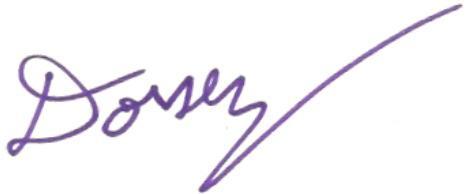     ________________________________________________________		3/25/2022	  Dorsey Moore, Executive Director			DateIn compliance with the Americans with Disabilities Act, those requiring accommodation for this meeting should notify the San Jose Conservation Corps Charter School (SJCCCS) 24 hours prior to the meeting at (408) 283-7171. Materials related to an item on this agenda submitted to the SJCCCS after distribution of the agenda packet are available for public inspection at the SJCCCS Administrative Offices at 1560 Berger Drive, San Jose, CA 95112 during regular business hours.Liz Hunt (President)Dorsey Moore (Executive Director)Ramon Zaragoza (Vice-President) Kim Nguyen (Controller)Bedriye Usta (Treasurer)Rahul Sharma (Charter School Principal)Brenda Burks-Herrmann (Secretary)Jaime Croteau (Director of Strategy & Development)Sandra Murillo (Past President)Sheila Lau (Executive Assistant)